    桃園市進出口商業同業公會 函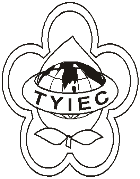          Taoyuan Importers & Exporters Chamber of Commerce桃園市桃園區中正路1249號5樓之4           TEL:886-3-316-4346   886-3-325-3781   FAX:886-3-355-9651ie325@ms19.hinet.net     www.taoyuanproduct.org受 文 者：各相關會員發文日期：中華民國110年9月29日發文字號：桃貿豐字第110346號附    件：主   旨：歐盟更新複合性食品進口商聲明書事，請查照。說   明：     ㄧ、依據衛生福利部食品藥物管理署110年9月27日FDA食字第1109039276號函辦理。     二、查歐盟原以Commission Implementing Regulation (EU) 2020/2235之Annex V規範常溫販售且不含加工肉品複合食品之進口商聲明書樣張，並要求進口商敘明複合性食品所含植物及加工動物源產品成分比例。惟前述產品之進口管制措施自110年4月21日起，已非採含動物源產品比例作為區分適用管控措施之標準，且此要求原恐有洩漏食品機敏配方之可能，爰於110年9月15日公布Commission Implementing Regulation (EU) 2021/1471，更新其進口商聲明書(法規原文請逕自(EUR-Lex下載)。     三、另我國刻正向歐方申請列入乳品、蛋品與加熱肉品核可輸銷歐盟之第三國清單，以及申請加註乳品殘留物監測計畫，倘接獲歐方進一步消息，將轉知各會員廠商。理事長  簡 文 豐